Наш редкий зверь питается только листьями деревьев и кустарников. Ему нужно 10 разных листьев в день.Найдите на территории школы 10 видов разных деревьев и кустарников, сорвите по листочку, принесите и назовите все их названия.На одной из сторон нашей гимназии есть голубая дверь.Над дверью висит табличка с надписью «Выгул собак запрещен».На самой двери тоже есть надпись.Сосчитайте количество букв в синих словах этой надписи.Своим длинным хвостом зверь перепутал все пословицы между собой! Начало –от одной пословицы, другая часть –от другой половицы! Нужно срочно разобраться с этим недоразумением! Кто справится, тот получит еще одну заветную букву пароля!........ 
... 
4.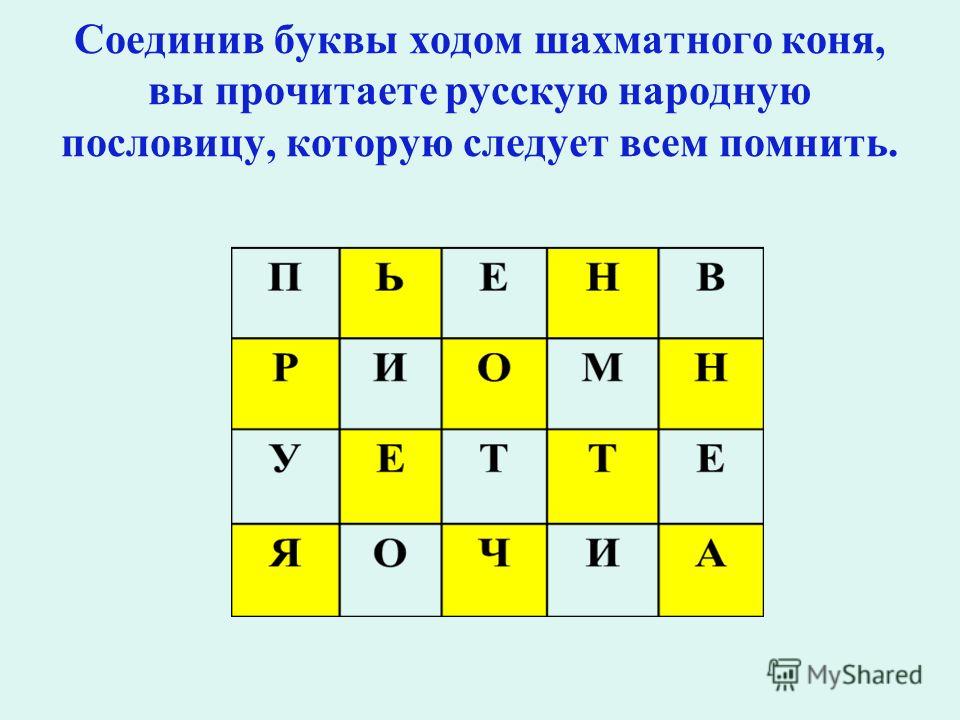 5. 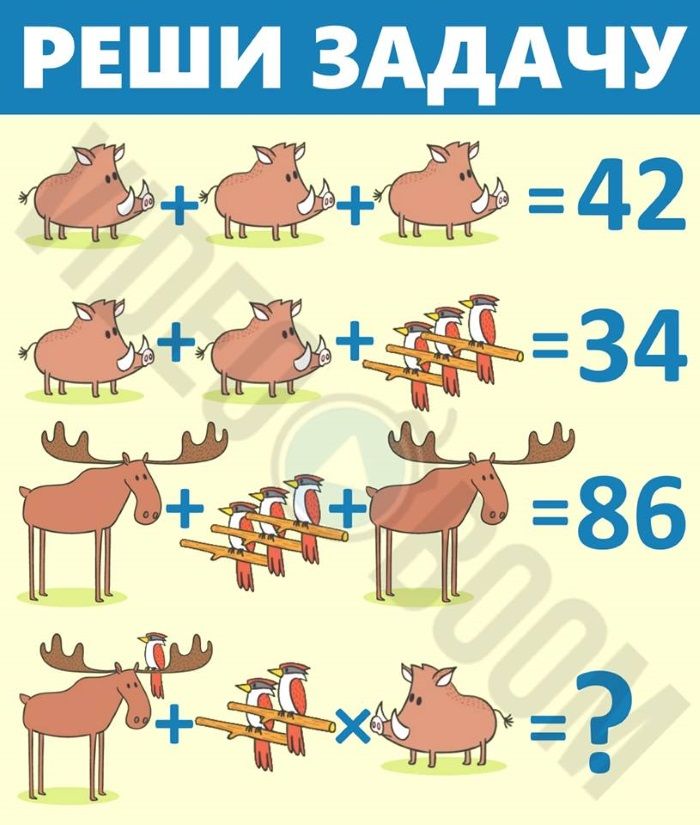 6. Профессор решил угостить друзей своим фирменным овощным салатом.Для этого ему понадобилось: перца - 3 штуки и столько же помидоров; огурцов меньше, чем помидоров, но больше, чем редисок.Сколько всего штук разных овощей использовал Профессор в салате?7. 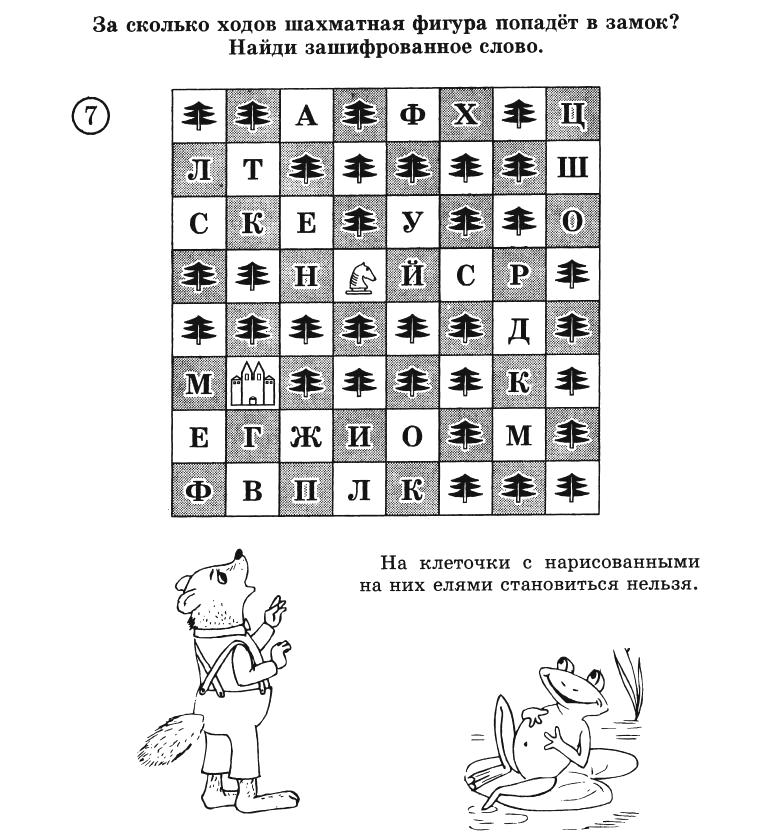 8. Составьте 15 коротких слов, используя буквы из слова П Я Т И К Л А С С Н И Ц А9. Какое наибольшее количество окон на одном фасаде есть в нашей школе? Сосчитайте!10. Решите задачуТри друга – Алеша, Коля и Саша – сели на скамейку в один ряд. Сколькими способами они могли это сделать?11. Расставьте 8 стульев у четырёх стен так, чтобы у каждой стены стояло по 3 стула.Нарисуйте схему расстановки.12. Из четырёх семёрок необходимо получить цифры 1,2,3,5. Разрешены любые арифметические действия и любые скобки.7  7  7  7 = 17  7  7  7 = 27  7  7  7 = 37  7  7  7 = 513.Найдите 10 одинаковых палочек и сложите из них 3 одинаковых квадрата.14.Решите задачуСвирепый дикий Бармаглот полетел навестить злопастного Брандашмыга. На дорогу к Брандашмыгу Бармаглот потратил 7 часов, двигаясь со скоростью 60 км/час. С какой скоростью летел Бармаглот обратно, если до своего гнезда он добирался 10 часов?15.Решите задачуОдин третьеклассник может отлупить трех первоклассников, но уже четыре первоклассника отлупят третьеклассника сами. Кто будет побеждать сначала и кто победит в конце концов, если лупить друг друга начнут 12 третьеклассников и 48 первоклассников, а потом на вопли о помощи прибегут еще 13 первоклассников и 3  третьеклассника?16. Сколько животных вы видите на этой картинке?: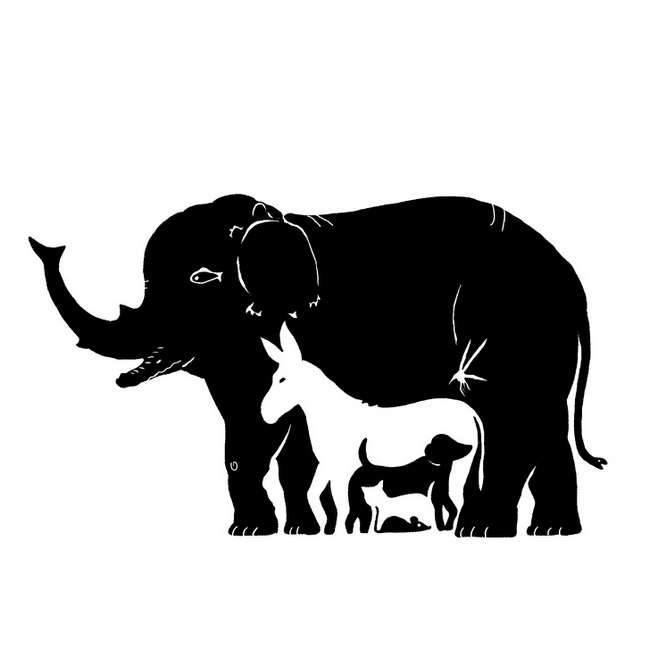 17. Отгадайте имена, зашифрованные ребусами: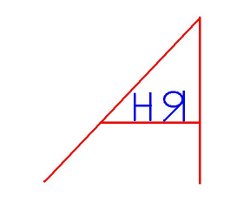 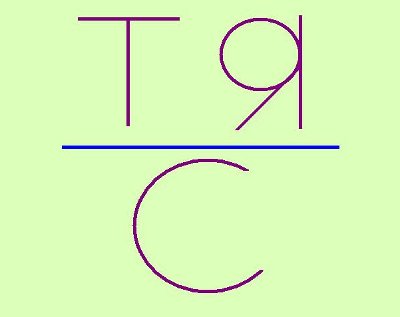 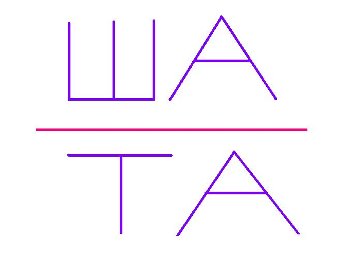 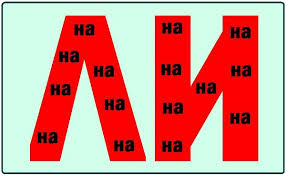 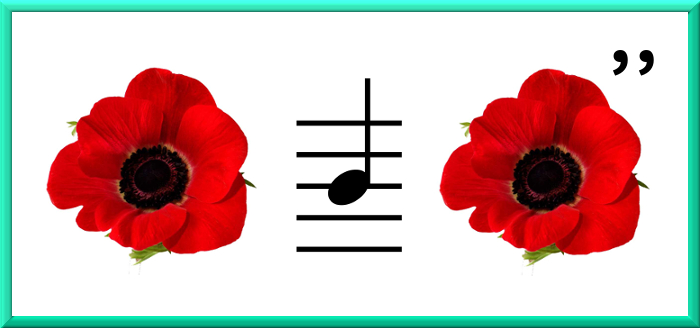 18. Каждая фигура скрывает какую-то цифру. Найдите сумму левого столбца ?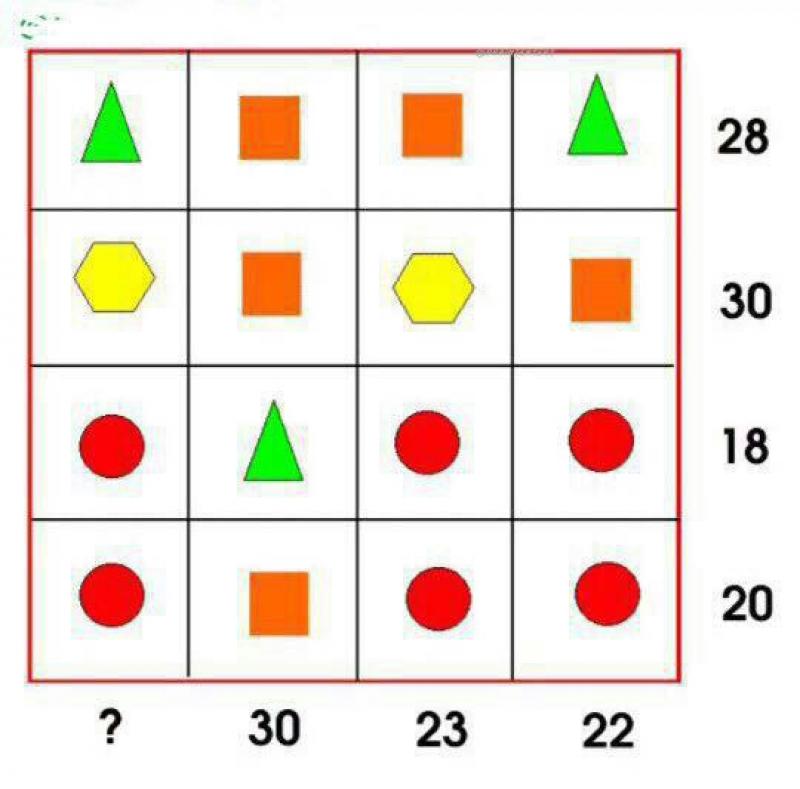 19. 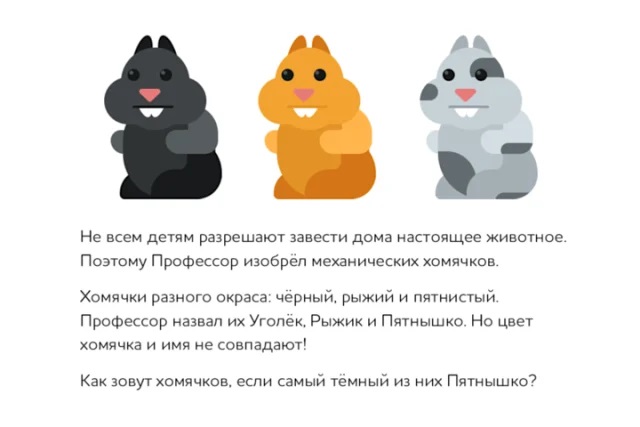 20. Прочитайте и отгадайте загадку:1.Не откладывай на завтраа) не вырубить топором.2.Старый другб) всегда пригодится3.Глаза боятся,в) откликнется.4.Тише едешь -...г) погонишься, ни одного не поймаешь.5.За двумя зайцами...д) лучше новых двух6.Не имей сто рублей,е) а руки делают.7.Семь раз отмерь -...ж) дальше будешь8.Как аукнется, так и...з) а имей сто друзей9.Грамоте учиться,...и) то, что можешь сделать сегодня10.Что написано пером,к) один отрежь